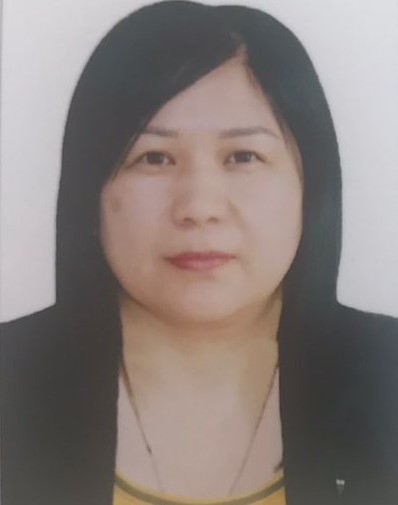 Мамытова Нургуль СагиевнаКонтактные данные: эл.почта: nmamytova @mail.ru моб.: 8 775 121 23 09 Ученая степень и звание, научная школа:Доктор философии (PhD),  специальность  6D060800-Экология Тема: «Исследование закономерностей самоочищения поверхностных вод гидробионтами» (г. Нур-Султан, НАО «Евразийский национальный университет им. Л.Н. Гумилева») Член-корреспондент Российской Академии Естествознания  по секции «Экологические технологии»Действительный член (Академик) Международной академий информатизацийОбщая трудовая деятельность – 20 лет. Профессиональная деятельность – 16 летПрофессиональный опыт: 2005-2006 гг. - КазУТБ, старший  лаборант кафедры «Химии, химической технологии и экологии»; 2006-2007 гг. - преподаватель, кафедры «Химии, химической технологии и экологии»  КазУТБ;2007-2009гг.-старший преподаватель, кафедры «Химии, химической технологии и экологии» КазУТБ; 2009 - 2015 гг. преподаватель колледжа  Евразийского гуманитарного института; С 2015 года по настоящее время старший преподаватель, кафедры «Химии, химической технологии и экологии» КазУТБ.Научные интересы: Гидроэкология, гидробиология, гидрохимия, микрбиология,  промышленная экология.Публикации (избранное):1. Осаждение золота  и серебра сополимеров винилового эфира моноэтаноламина с 2-метил-5-винилпиридином/ ISSN 2308-4804. Science and world International scientific gournal «Scientific survey». Volgograd, 2016. – Vol.I, № 10 (38). – С.33-34.  2. Using discharge-pulse technology for sewage treatment/ ISSN 2308-4804. Science and world International scientific gournal «Scientific survey». Volgograd, 2016. – Vol. I,  № 11 (39). – С. 64-65.3. The ecological status of soils of Kazakhstan and ways of its improvement/ ISSN 2308-4804. Science and world International scientific gournal «Scientific survey». Volgograd, 2017. – Vol. I,  № 2 (42). – С. 52-54.4. Аналитический обзор применения стойких органических загрязнителей на территории Акмолинской обасти и прилегающих районов/Сборник трудов международной научно-практической конференции «Актуальные проблемы географии», ЕНУ им. Л.Н. Гумилева, 17 ноября 2017, Астана 2017. - С. 57-61. ISBN  978-9965-31-950-1.5. The study of self-treatmentcapacity of water bodies by annual averageindices in Akmola region/Вестник КарГУ им. Е.А. Букетова. Серия биология, медицина, география. № 4 (92)/2018. – C 39-45. ISSN 2518-7201.6.Экотоксикокинетика ряда тяжелых металлов в некоторых озерах Акмолинской области/ Вестник ЕНУ им. Л.Н. Гумилева Серия химия, география, экология №3(124)/2018 – С 19-29. ISSN 2616-6771.7. Актуальность исследования закономерностей самоочищения поверхностных вод гидробионтами/ Международная научно-практическая конференция «Увалиевские чтения 2018г. «Тенденции развития современной науки и образования» ВКГУ им. Аманжолова. ISBN 978-601-314-301-9.8. Hydro biological indicators of  reservoirs of the Akmola and Karaganda regions for 2017/ Вестник КарГУ им. Е.А. Букетова. Серия биология, медицина, география. № 1 (93)/2019. – C 43-50. ISSN 2518-7201.9. Seasonal dynamics of self-cleaning ability of watercourses of the Akmola region/ International Scientific Conference Actual questions and innovations in science. Craiova  Romania  May 12, 2019 ISBN 978-601-341-174-3 с 93-98.10. Сезонная динамика самоочищающей способности водоемов Акмолинской области/Гидрометеорология и экология № 2 (93) Алматы 2019. 11.Оценка экологического состояния реки Нура в зоне техногенного воздействия г. Темиртау/ Гидрометеорология и экология № 2 (93) Алматы 2019. 12. История и проблемы изучения самоочищения природных вод/IVМеждународной научно-практической конференции «Теоретические и прикладные проблемы географии на рубеже столетий» 10-11 июня 2019 года ISBN 987-602-301-535-4.13.Studying the self-cleaning ability of water bodies and watercounts of arshalyn district of Akmola region/ Jornal of Environmental Management and Tourist ISSN 20687729 Volume 11, Issue 5, Fall 2020, Pages 1095-1104.14.Есіл өзеніндегі гидроэкологиялық көрсеткіштер динамикасы/ Международной научно-практической online конференции «Интеграция науки, образования и производства-основа реализации Плана нации» (Сагиновские чтения №13), посвященной 30-летию Независимости Республики Казахстан 17-18 июня 2021 г., с 482-484.15. STUDY OF THE EFFECT OF MINERAL AND ORGANIC SUBSTRATES ON THE GROWTH OF RICE ORYZA SATIVA L. IN HYDROPONICS. Вестник науки. Казахского агротехнического университета им. С. Сейфуллина (меджисциплираный) № 1 (112), 2022 г. С.269-276Сертификаты:   07.07-10.07.2009 г. Республиканские курсы повышения  квалификации руководящего состава в области чрезвычайных ситуации и гражданской обороны г. Алматы № 921;     2015 г. Независимое Казахстанское агентство по обеспечению качества в образовании. Семинар- «Подготовка отчета по самооценке вуза в рамках институциональной аккредитации» г. Астана № 228 от 26.10.2015 г.;   16.05-21.05.2016 г. «Подготовка внутренних аудиторов системы менеджмента качества образовательной организации (высшего учебного заведения) Требования международных стандартов ISO 9001:2015 и ISO 19011: 2011». Присвоена квалификация «Внутренний аудитор системы менеджмента качества образовательной организации. г. Астана. №2937-ВА СМК;    2016 г. Независимое агентство аккредитации и рейтинга. Семинар-тренинг - «Разработка внутривузовской системы обеспечения качества образования» г. Астана. № 1033-16 от 19.11.2016;    2016 г. «Повышение качества преподавания дисциплин в вузе посредством инновационных методов обучения» Институт повышения квалификации г. Алматы;       05.-07.10.2016 г.  Семинар «Инвентаризация парниковых газов». Министерство энергетики РК г. Астана;      28-30.03.2016 г. Семинар «Экологический кодекс. Правопримение». Министерство энергетики РК г. Астана;2018 г. повышения квалификации в Институте повышения квалификации и дополнительного образования ЕНУ им. Л.Н. Гумилева на тему «Экологическая безопасность в водном секторе» № 23-33-199 от 27.06.2018 г.;    2019 г. повышение квалификации на тему «Организация учебного процессами по дистанционным образовательным технологиям»-68 часов - АТУ г. Алматы. №1738 от 02.04.2019 г.;      13-15.11.2019 г. «Управление отхода производства и потребления» МЭГиПРРК г. Астана;       18-20.09.2019 г. «Государственный контроль в области охраны окружающей среды и природопользования» . МЭГиПРРК г. Астана;      01.10-15.10.2020 г. Повышение квалификации на тему «Инновационные образовательные технологии и дидактические модели». АТУ г. Алматы. № 1232 от 15.10.2020;       10-12.09.2020 семинар «Новые подходы к регулированию в проекте Экологического кодекса». МЭГиПРРК;      01-15.07.2020 г. повышение квалификации – 72 часа на тему  «Өнеркәсіптік желдету» № 1577 от 15.07.2020 АТУ г. Алматы;        03-15.08.2020 г повышение квалификации – 72 часа  на тему  «Экологическая картографирование и ГИС» № 1647 от 15.08.2020 АТУ г. Алматы;        01-12.06.2020 г повышение квалификации – 72 часа  на тему «Промышленная экология» № 1386 от 15.06.2020 АТУ г. Алматы;        15-30.06.2020 г повышение квалификации – 72 часа на тему  «Радиациялық қауіпсіздік негіздері» № 1497 от 30.06.2020 АТУ г. Алматы;         20-31.07.2020 г повышение квалификации – 72 часа  на тему «Химиялық және биологиялық қауіпсіздік негіздері» № 1623 от 31.07.2020 АТУ г. Алматы;          02-14.08.2021 г. повышение квалификации -72 часа на тему «Экологическая безопасность производств» № С-02842 от 14.08.2021 г. Научно-методический центр «ZIAT» г. Нур-Султан;        18-30.10.2021 г. повышение квалификации -72 часа на тему «Почвоведение» № С-02911 от 30.10.2021 г. Научно-методический центр «ZIAT» г. Нур-Султан;         05-17.07.2021 г. повышение квалификации -72 часа на тему «Экология и биоэкология Казахстан» № С-02703 от 17.07.2021 г. Научно-методический центр «ZIAT» г. Нур-Султан;        18-30.07.2021 г. повышение квалификации -72 часа на тему «Экотуризм и заповедное дело» № С-02867 от 30.07.2021 г. Научно-методический центр «ZIAT» г. Нур-Султан;        20.09-02.10.2021 г. повышение квалификации -72 часа на тему «Оборудование объектов защиты окружающей среды и методика обучения» № С-02903 от 02.10.2021 г. Научно-методический центр «ZIAT» г. Нур-Султан;       10-12.02.2022 г.  курсы на тему «Разъяснение норм нового Экологического кодекса» № 02166 Министерство экологии, геологии и природных ресурсов РК РГП на ПХВ «Информационно-аналитический центр охраны окружающей среды»  г. Нур-СултанМамытова Нургуль СагиевнаБайланыс деректері: эл.пошта:nmamytova @mail.ru моб.: 8 775 121 23 09Ғылыми дәрежесі мен атағы, ғылыми мектеп: Философия докторы (PhD), 6D060800-Экология мамандығы. Тақырыбы: "Жер үсті суларын гидробионттармен өзін-өзі тазарту заңдылықтарын зерттеу" (Нұр-сұлтан Қ., "Еуразия ұлттық университеті" КЕАҚ. Л. Н. Гумилев атындағы ЕҰУ") "Экологиялық технологиялар" секциясы бойынша Ресей Жаратылыстану Академиясының корреспондент-мүшесі Халықаралық Ақпараттандыру Академиясының толық мүшесі (Академик)Жалпы еңбек қызметі - 20 жыл. Кәсіби қызметі-16 жыл    Кәсіби тәжірибе:2005-2006 жж. - ҚазТБУ, "Химия, химиялық технология және экология" кафедрасының аға зертханашысы; 2006-2007 жж - ҚазТБУ "Химия, химиялық технология және экология" кафедрасының оқытушысы; 2007-2009 жж - ҚазТБУ "Химия, химиялық технология және экология" кафедрасының аға оқытушысы; 2009-2015 жж. Еуразия гуманитарлық институты колледжінің оқытушысы; 2015 жылдан қазіргі уақытқа дейін ҚазТБУ "Химия, химиялық технология және экология" кафедрасының аға оқытушысы.Ғылыми қызығушылықтары: Гидроэкология, гидробиология, гидрохимия, микробиология, өнеркәсіптік экология.Жарияланымдар (таңдаулылар)1.2-метил-5-винилпиридин/ ISSN 2308-4804 бар моноэтаноламин винил эфирінің сополимерлерінің алтын мен күмісті тұндыру. Science and world International scientific gournal «Scientific survey». Volgograd, 2016. – Vol.I, № 10 (38). – С. 33-34.2. Using discharge-pulse technology for sewage treatment/ ISSN 2308-4804. Science and world International scientific gournal «Scientific survey». Volgograd, 2016. – Vol. I,  № 11 (39). – С. 64-65.3. The ecological status of soils of Kazakhstan and ways of its improvement/ ISSN 2308-4804. Science and world International scientific gournal «Scientific survey». Volgograd, 2017. – Vol. I,  № 2 (42). – С. 52-54.4. Ақмола облысы мен оған іргелес аудандар аумағында жойылуы қиын органикалық ластауыштардың қолданылуына аналитикалық шолу/"географияның өзекті мәселелері" атты Халықаралық ғылыми-практикалық конференциясының еңбектер жинағы, ЕҰУ им. Л. Н. Гумилев, 17 Қараша 2017, Астана 2017. - Б.57-61. ISBN 978-9965-31-950-1.5. The study of self-treatmentcapacity of water bodies by annual averageindices in Akmola region/Вестник КарГУ им. Е.А. Букетова. Серия биология, медицина, география. № 4 (92)/2018. – C 39-45. ISSN 2518-7201.6. Ақмола облысының кейбір көлдеріндегі бірқатар ауыр металдардың экотоксикокинетикасы / ЕҰУ хабаршысы им. Л. Н. Гумилев Серия химия, география, экология №3 (124) / 2018-С 19-29. ISSN 2616-6771.7. Жер үсті суларын гидробионттармен өзін-өзі тазарту заңдылықтарын зерттеудің өзектілігі/ ШҚМУ "Увалиев оқулары 2018 "қазіргі заманғы ғылым мен білімнің даму тенденциялары" Халықаралық ғылыми-практикалық конференциясы. Аманжолов. ISBN 978-601-314-301-9.8. Hydro biological indicators of  reservoirs of the Akmola and Karaganda regions for 2017/ Вестник КарГУ им. Е.А. Букетова. Серия биология, медицина, география. № 1 (93)/2019. – C 43-50. ISSN 2518-7201.9. Seasonal dynamics of self-cleaning ability of watercourses of the Akmola region/ International Scientific Conference Actual questions and innovations in science. Craiova  Romania  May 12, 2019 ISBN 978-601-341-174-3 с 93-98.10. Ақмола облысы су қоймаларының өзін-өзі тазалау қабілетінің маусымдық динамикасы/Гидрометеорология және экология № 2 (93) Алматы 2019.11. Теміртау қ. техногенді әсер ету аймағындағы Нұра өзенінің экологиялық жағдайын бағалау / Гидрометеорология және экология № 2 (93) Алматы 2019.12. 2019 жылғы 10-11 маусымда өткен "жүзжылдық тоғысындағы географияның теориялық және қолданбалы мәселелері" атты Халықаралық ғылыми-практикалық конференция ISBN 987-602-301-535-4.13.Studying the self-cleaning ability of water bodies and watercounts of arshalyn district of Akmola region/ Jornal of Environmental Management and Tourist ISSN 20687729 Volume 11, Issue 5, Fall 2020, Pages 1095-1104.14.Есіл өзеніндегі гидроэкологиялық көрсеткіштер динамикасы / Международной научно-практической online конференции "Интеграция науки, образования и производства-основна реализации Плана нации" (Сагиновские чтения №13), посвященной 30-летию Независимости Республики Казахстан 17-18 июня 2021 г., с 482-484.15. Минералды және органикалық субстраттардың күріштің өсуіне әсерін зерттеу Oryza SATIVA L. гидропоникада. Ғылым хабаршысы. Қазақ агротехникалық университеті. С. Сейфуллин (мед. пән) № 1 (112), 2022 ж. 269-276 Б.Сертификаттар:     07.07-10.07.2009 ж. Алматы қаласының Төтенше жағдайлар және азаматтық қорғаныс саласындағы басшы құрамның біліктілігін арттырудың № 921 республикалық курстары;        2015 ж. білім беру сапасын қамтамасыздандыру тәуелсіз Қазақстандық агенттігі. Семинар- "институционалдық аккредиттеу шеңберінде ЖОО-ның өзін-өзі бағалауы бойынша есепті дайындау" Астана қ.  26.10.2015 ж. № 228;        16.05-21.05.2016 ж."білім беру ұйымының (жоғары оқу орнының) сапа менеджменті жүйесінің ішкі аудиторларын даярлау ISO 9001:2015 және ISO 19011: 2011 халықаралық стандарттарының талаптары". "Білім беру ұйымының сапа менеджменті жүйесінің ішкі аудиторы" біліктілігі берілді. Астана қаласы. № 2937-ВА СМЖ; 2016 ж. аккредиттеу және рейтингтің тәуелсіз агенттігі. Семинар-тренинг - Астана қ. "Білім беру сапасын қамтамасыз етудің ЖОО ішіндегі жүйесін әзірлеу". 19.11.2016 № 1033-16;   2016 ж." Оқытудың инновациялық әдістері арқылы ЖОО-да пәндерді оқыту сапасын арттыру " Алматы қ. біліктілікті арттыру институты;        05.-07.10.2016 ж. "парниктік газдарды түгендеу" семинары. ҚР Энергетика министрлігі Астана қаласы;              28-30.03. 2016 ж. Семинар "Экологиялық кодекс. Правопримение". ҚР Энергетика министрлігі Астана қаласы;       2018 ж.ЕҰУ біліктілікті арттыру және қосымша білім беру институтында біліктілікті арттыру. Л. Н. Гумилев атындағы Еуразия ұлттық университетінің 27.06.2018 ж. № 23-33-199 "Су секторындағы экологиялық қауіпсіздік" ;    2019 ж. "қашықтықтан білім беру технологиялары бойынша оқу процестерін ұйымдастыру"тақырыбында біліктілікті арттыру - 68 сағат-Алматы қ. АТУ. 02.04.2019 ж. №1738;    13-15.11. 2019 ж. Астана қ. ҚР Эгтрк" өндіріс және тұтыну қалдықтары басқармасы".; 18-20 .09. 2019 ж. "қоршаған ортаны қорғау және табиғатты пайдалану саласындағы мемлекеттік бақылау". МЭГиПРРК Астана қаласы;      01.10-15.10.2020 ж. "инновациялық білім беру технологиялары және дидактикалық модельдер"тақырыбында біліктілікті арттыру. Алматы қ.АТУ. 15.10.2020 № 1232;      10-12.09.2020 семинар "Экологиялық кодекс жобасында реттеудің жаңа тәсілдері". МЭГиПРРК;      01-15.07. 2020 ж. біліктілікті арттыру-72 сағат "Өнеркәсіптік желдеу" тақырыбында 15.07.2020 ж. № 1577 Алматы қ. АТУ;       03-15.08. 2020 ж біліктілікті арттыру-72 сағат "экологиялық картографиялау және ГАЖ" тақырыбында 15.08.2020 ж. № 1647 Алматы қ. АТУ;           01-12.06.2020 г біліктілікті арттыру – 72 сағат "Өнеркәсіптік экология" тақырыбында Алматы қ. 15.06.2020 № 1386 АТУ;        15-30.06. 2020 ж біліктілікті арттыру-72 сағат "Радиациялық қауіпсіздік негіздері" тақырыбында 30.06.2020 ж. № 1497 Алматы қ. АТУ; 20-31.07. 2020 ж біліктілікті арттыру      18-30.10.2021 ж. біліктілікті арттыру -72 сағат "Топырақтану" тақырыбында № с-02911, 30.10.2021 Ж. Нұр-сұлтан Қ. "ZIAT" ғылыми-әдістемелік орталығы;          05-17.07.2021 ж. біліктілікті арттыру -72 сағат "Қазақстан экологиясы және биоэкологиясы" тақырыбында № с-02703, 17.07.2021 Ж. Нұр-сұлтан Қ. "ZIAT" Ғылыми-әдістемелік орталығы;        18-30.07.2021 ж. біліктілікті арттыру -72 сағат "Экотуризм және қорық ісі" тақырыбында № с-02867, 30.07.2021 Ж. Нұр-сұлтан Қ. "ZIAT" Ғылыми-әдістемелік орталығы;      20.09-02.10.2021 ж. біліктілікті арттыру -72 сағат "қоршаған ортаны қорғау объектілерінің жабдығы және оқыту әдістемесі" тақырыбында 02.10.2021 ж. № С-02903 Нұр-сұлтан Қ. "ZIAT" Ғылыми-әдістемелік орталығы;     10-12.02.2022 ж. "жаңа экологиялық кодекстің нормаларын түсіндіру" тақырыбындағы курс № 02166 ҚР экология, геология және табиғи ресурстар министрлігі "Қоршаған ортаны қорғаудың ақпараттық-талдау орталығы" ШЖҚ РМК Нұр-сұлтан Қ.Mamytova NurgulContact details: Email: nmamytova @mail.ru mobile: 8 775 121 23 09Academic degree and title, scientific school: Doctor of Philosophy (PhD), specialty 6D060800-Ecology Topic: "Study of the patterns of self-purification of surface waters by hydrobionts" (Nur-Sultan, L.N. Gumilyov Eurasian National University) Corresponding member of the Russian Academy of Natural Sciences in the section "Ecological Technologies" Full member (Academician) of the International Academy of InformatizationTotal work experience – 20 years. Professional activity – 16 yearsProfessional experience: 2005-2006 - KazUTB, senior laboratory assistant of the Department of "Chemistry, Chemical Technology and Ecology"; 2006-2007 - teacher of the Department of "Chemistry, Chemical Technology and Ecology" KazUTB; 2007- 2009- Senior lecturer, Department of "Chemistry, Chemical Technology and Ecology" KazUTB; 2009 - 2015 teacher of the College of the Eurasian Humanitarian Institute; From 2015 to the present, senior lecturer, Department of "Chemistry, Chemical Technology and Ecology" KazUTB.Research interests: Hydroecology, hydrobiology, hydrochemistry, microbiology, industrial ecology.Publications (favorites):1. Deposition of gold and silver copolymers of vinyl ether of monoethanolamine with 2-methyl-5-vinylpyridine/ ISSN 2308-4804. Science and world International scientific gournal «Scientific survey». Volgograd, 2016. – Vol.I, No. 10 (38). – pp.33-34.2. Using discharge-pulse technology for sewage treatment/ ISSN 2308-4804. Science and world International scientific gournal «Scientific survey». Volgograd, 2016. – Vol. I,  № 11 (39). – С. 64-65.3. The ecological status of soils of Kazakhstan and ways of its improvement/ ISSN 2308-4804. Science and world International scientific gournal «Scientific survey». Volgograd, 2017. – Vol. I,  № 2 (42). – С. 52-54.4. Analytical review of the use of persistent organic pollutants on the territory of the Akmola region and adjacent areas/Proceedings of the International Scientific and Practical Conference "Actual problems of Geography", L.N. Gumilyov ENU, November 17, 2017, Astana 2017. - pp. 57-61. ISBN 978-9965-31-950-1. 5. The study of self-treatmentcapacity of water bodies by annual averageindices in Akmola region/Вестник КарГУ им. Е.А. Букетова. Серия биология, медицина, география. № 4 (92)/2018. – C 39-45. ISSN 2518-7201.6. Ecotoxicokinetics of a number of heavy metals in some lakes of the Akmola region/ Bulletin of the L.N. Gumilyov ENU Series Chemistry, Geography, Ecology No. 3(124)/2018 – From 19-29. ISSN 2616-6771.7. The relevance of the study of the laws of self-purification of surface waters by hydrobionts/ International scientific and practical conference "Uvaliev readings 2018. "Trends in the development of modern science and education" of the Amanzholov EKSU. ISBN 978-601-314-301-9.8. Hydro biological indicators of  reservoirs of the Akmola and Karaganda regions for 2017/ Вестник КарГУ им. Е.А. Букетова. Серия биология, медицина, география. № 1 (93)/2019. – C 43-50. ISSN 2518-7201.9. Seasonal dynamics of self-cleaning ability of watercourses of the Akmola region/ International Scientific Conference Actual questions and innovations in science. Craiova  Romania  May 12, 2019 ISBN 978-601-341-174-3 с 93-98.10. Seasonal dynamics of self-cleaning capacity of reservoirs of Akmola region/Hydrometeorology and Ecology No. 2 (93) Almaty 2019.11. Assessment of the ecological state of the Nura River in the zone of technogenic impact of Temirtau/ Hydrometeorology and ecology No. 2 (93) Almaty 2019.12. History and problems of studying self-purification of natural waters/IV International Scientific and Practical Conference "Theoretical and Applied problems of Geography at the turn of the century" June 10-11, 2019 ISBN 987-602-301-535-4.13.Studying the self-cleaning ability of water bodies and watercounts of arshalyn district of Akmola region/ Jornal of Environmental Management and Tourist ISSN 20687729 Volume 11, Issue 5, Fall 2020, Pages 1095-1104.14. Yesil ozenindegi hydroecologiyalyk korsetkishter dynamics/ International scientific and practical online conference "Integration of science, education and production-the basis for the implementation of the National Plan" (Saginovsky Readings No. 13), dedicated to the 30th anniversary of Independence of the Republic of Kazakhstan on June 17-18, 2021, from 482-484.15. STUDY OF THE EFFECT OF MINERAL AND ORGANIC SUBSTRATES ON THE GROWTH OF RICE ORYZA SATIVA L. IN HYDROPONICS. Bulletin of Science. Kazakh Agrotechnical University named after S. Seifullin (medzhdisciplinarian) No. 1 (112), 2022, pp.269-276.Certificates:      07.07-10.07.2009 Republican refresher courses for senior management in the field of emergency situations and civil defense of Almaty No. 921;        26.10.2015 twothousandfifteen Independent Kazakhstan Agency for Quality Assurance in Education. Seminar - "Preparation of a report on the self-assessment of a university within the framework of institutional accreditation" Astana No. 228 dated;       16.05-21.05.2016 "Training of internal auditors of the quality management system of an educational organization (higher educational institution) Requirements of international standards ISO 9001:2015 and ISO 19011: 2011". The qualification "Internal auditor of the quality management system of an educational organization. Astana city. No.2937-VA QMS;          2016 Independent agency of accreditation and rating. Training seminar - "Development of an intra-university education quality assurance system", Astana. No. 1033-16 dated 19.11.2016;        2016 twothousandsixteen "Improving the quality of teaching disciplines at the university through innovative teaching methods" Institute of Advanced Training, Almaty;        05.-07.10.2016 Seminar "Inventory of greenhouse gases". Ministry of Energy of the Republic of Kazakhstan Astana;          28-30.03.2016 Seminar "Environmental Code. Law enforcement". Ministry of Energy of the Republic of Kazakhstan Astana;        2018 advanced training at the Institute of Advanced Training and Additional Education of L.N. Gumilyov ENU on the topic "Environmental safety in the water sector" No. 23-33-199 dated 27.06.2018;        2019 advanced training on the topic "Organization of educational process on distance educational technologies" -68 hours - ATU Almaty. No.1738 dated 02.04.2019;        13-15.11.2019 "Management of waste production and consumption" MAGIPRK G. Astana.;         18-20.09.2019 "State control in the field of environmental protection and nature management". MAGIPRK G. Astana.;          01.10-15.10.2020 Advanced training on the topic "Innovative educational technologies and didactic models". ATU of Almaty. No. 1232 of 10/15/2020;          10-12.09.2020 seminar "New approaches to regulation in the project        10-12.09.2020 seminar "New approaches to regulation in the draft Environmental Code". MAGIPRK; 01-15.07.2020 advanced training – 72 hours on the topic "Onerkasiptik zheldetu" No. 1577 dated 15.07.2020 ATU Almaty;          03-15.08.2020 advanced training – 72 hours on the topic "Environmental mapping and GIS" No. 1647 dated 15.08.2020 ATU Almaty;         01-12.06.2020 advanced training – 72 hours on the topic "Industrial ecology" No. 1386 dated 06/15/2020 ATU Almaty;           15-30.06.2020 advanced training – 72 hours on the topic "Radiatialyk kauipsizdik negizderi" No. 1497 dated 30.06.2020 ATU Almaty;         20-31.07.2020 advanced training – 72 hours on the topic "Chemiyalyk zhane biologiyalyk kauipsizdik negizderi" No. 1623 dated             31.07.2020 ATU Almaty; 02-14.08.2021 advanced training -72 hours on the topic "Environmental safety of production" No. C-02842 dated 08/14/2021 Scientific and Methodological Center "ZIAT" Nur-Sultan;        18-30.10.2021 advanced training -72 hours on the topic "Soil science" No. C-02911 dated 10/30/2021 Scientific and Methodological Center "ZIAT" Nur-Sultan;         05-17.07.2021 advanced training -72 hours on the topic "Ecology and bioecology of Kazakhstan" No. C-02703 dated 17.07.2021 Scientific and Methodological Center "ZIAT" Nur-Sultan;        30.07.2021 advanced training -72 hours on the topic "Ecotourism and conservation" No. C-02867 dated 30.07.2021 Scientific and Methodological Center "ZIAT" Nur-Sultan;         20.09-02.10.2021 advanced training -72 hours on the topic "Equipment of environmental protection facilities and teaching methods" No. C-02903 dated 02.10.2021 Scientific and Methodological Center "ZIAT" Nur-Sultan;         10-12.02.2022 courses on "Clarification of the norms of the new Environmental Code" No. 02166 Ministry of Ecology, Geology and Natural Resources of the Republic of Kazakhstan RSE at the Environmental Protection Information and Analytical Center Nur-Sultan